«Формирование читательской компетентности:стратегии смыслового чтения и работа с текстом».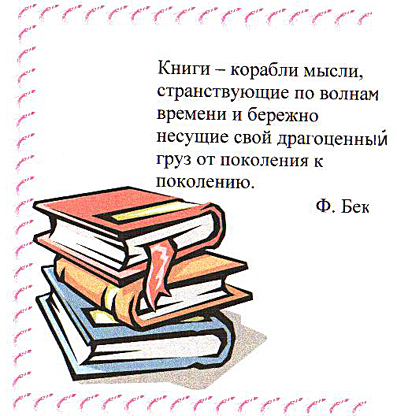 ВведениеКнига, как птица,
Может весь мир облететь. 
Книга — царица: 
Может сердцам повелеть. 
Книга — богиня: 
Чудо свершает порой. 
Книга — рабыня: 
Часто проходит сквозь строй. 
Е. БаратынскийПередача учащимся готовых знаний, подлежащих заучиванию и безусловному принятию к действию, когда активным в школе должен быть, прежде всего, педагог, ученики обязаны сидеть тихо, быть внимательными и выполнять его распоряжения - давно уже считается отжившим свой век. Но, к сожалению, мы действительно пытаемся заставить каждого делать то же самое, что и все остальные, и поэтому разрушаем потенциал каждого быть самим собой.Сегодня родители с большей ответственностью относятся к образованию детей, желают лучшего для своего питомца, хотят видеть ребёнка мыслящего. Все мы испытываем желание, чтобы основной задачей учебного учреждения было «обучение, обеспечивающее право каждого школьника на индивидуальное развитие, максимальное раскрытие его психологического, интеллектуального и творческого потенциала». Такой подход в образовании называется личностно-ориентированным обучением. «Это такое обучение, которое во главу угла ставит самобытность ребёнка, его самоценность, субъективность процесса учения. Личностно-ориентированное обучение – это не просто учёт особенностей субъекта учения, это иная методология организации условий обучения, которая предполагает не «учёт», а «включение» его собственно личностных функций» (Н.А. Алексеев)Еще совсем недавно ценность книги и чтения у нас была неоспорима. Но сегодня ситуация выглядит иначе. Картина массового чтения, его престиж, читательские пристрастия и привычки существенно изменились. Несмотря на то, что в нашей стране принята Национальная программа поддержки и развития чтения, положение с чтением, особенно учащихся, остается крайне тревожной. Об этом свидетельствуют результаты очередного исследования PISA - 2009.В исследовании приняли участие 65 стран мира. По оценке читательской грамотности российские учащиеся заняли лишь 41 место [11].Россия, самая читающая в недавнем прошлом страна в мире, сегодня практически утратила интерес к этому базовому компоненту образования и развития культуры, к этому средству освоения и поддержания духовных и мировоззренческих ценностей общества. 35% населения - никогда не читают, 43% - от случая к случаю, лишь 22% россиян читают каждый день. Если же и читают, то чаще всего массовую литературу или дешевые журналы, так как у населения деформировано представление о качественном тексте и правильном языке. К сожалению, читательская грамотность из разряда базовых перешла в разряд «элитарных» умений, которыми в совершенстве владеют лишь 3% россиян.Оценивая сегодняшнее состояние чтения, эксперты, работавшие над Национальной программой поддержки и развития чтения, констатируют, что «современная ситуация в России может характеризоваться как системный кризис читательской культуры. Россия подошла к критическому пределу пренебрежения чтением». Основная идея программы - переориентация учебного пространства от человека «знающего» к человеку «умеющему».Главное – не объём сформированных знаний, а как усвоенные знания и умения научить применять в деятельности. Педагогический коллектив и администрация МБОУ СОШ № 46 считают актуальной проблему смыслового чтения. Безусловно, учителями-языковедами велась и ведётся работа над формированием читательской компетентности, над умением работать с текстом. Всё же учащиеся показывают разный уровень сформированности умения работы с текстом, который развит не на должном уровне. Иные читают текст разного жанра и могут ответить на вопросы, составить план, написать сочинение, отзыв, а многие, не имеют таких навыков, то есть не понимают зачастую смысл прочитанного, не умеют вступать в диалог, в монолог, задавать вопросы. Появление проблемы «Формирование читательской компетентности участников образовательного процесса как базовой основы ключевых компетенций» обусловлено рядом причин:Причина первая. В настоящее время уже нет никаких сомнений, что  культура чтения, находясь в ситуации жесткой конкуренции с возможностями медиа-культуры, нуждается в целенаправленной системной поддержке. При этом учитель играет здесь одну из главных ролей в силу своего авторитета и  непосредственной близости к ученикам.  Причина вторая. Навыки вдумчивого продуктивного чтения являются необходимым условием успешного обучения  самым разным предметам школьной программы, однако в организации образовательного процесса зачастую отсутствует практика освоения эффективных стратегий работы с текстом.Причина третья. Период обучения в основной школе (5–9 классы) оказывается тем критическим рубежом, на котором мы «теряем»  подростков как активных и увлеченных читателей. Об этом наглядно свидетельствуют высокие результаты наших десятилетних школьников в международном исследовании PIRLS и более чем скромные достижения пятнадцатилетних учащихся   в программе PISA [11].Причина четвертая. Отрадно, что последнее время на разных уровнях активизируется деятельность, в которой чтение рассматривается как способ решения актуальных социальных проблем. Примером тому является инициатива Президента «100 книг по истории, культуре и литературе народов Российской Федерации, рекомендуемых к самостоятельному прочтению». Чтение рассматривается здесь как ресурс формирования российской идентичности, инструмент гармоничного развития поликультурной общности.Цель программы: создание единого читательского пространства, построенного на интеграции деятельности школы и различных  культурно-воспитательных институтов, способствующего повышению культурной и читательской компетентности педагогов, обучающихся и их родителей. Задачи программы:1. Мотивация к чтению;•	продвижение лучших образцов мировой и лучших образцов краеведческой литературы (текстов, книг, жанров, типов изданий) в широкие слои читателей;•	формирование в общественном мнении представлений о ценности и значимости чтения и книжной культуры;•	создание положительных и привлекательных образов читающего человека, книги, литературы, библиотек;•	формирование посредством учебной, внеклассной и внешкольной деятельности ученика-читателя, обладающего читательской активностью и  компетентностью, информационной культурой, владеющего механизмами адаптации к быстро меняющейся информационной среде, способного применить полученные навыки работы с текстовой информацией в практической жизни;2. Создание условий для формирования в школе единого читательского пространства и читательской активности, в том числе посредством переподготовки педагогического персонала образовательного учреждения;•	активное вовлечение родительской общественности в формирование единого читательского пространства школы.Гипотеза – если на уроках каждый учитель будет использовать новые образовательные технологии, которые позволяют развить творческие способности учащихся, изучать произведения отечественной и зарубежной литературы сверх учебной программы, применять опыт работы по формированию коммуникативных УУД (универсальные учебные действия), то всё выше перечисленное будет способствовать формированию читательского вкуса; выполнение неиспользованных ранее заданий по текстам поможет освоить навыки рефлексивного чтения; читающий сверстник будет иметь привлекательный имидж в глазах одноклассников; личностные качества учителя и повышение мотивации к чтению станут ступенью к возникновению устойчивого интереса к чтению в период обучения и после него."Нет наслаждения книгой, — говорил С. Соловейчик, — нет чтения, нет читателя. Безучастное перелистывание страниц, холодное наблюдение за происходящим в книге — это не чтение. Любование искусством писателя и поэта, смакование слова и сочетаний слов, восторг по поводу удачного выражения, изумление перед мастерством изображения и описания, волнение, вызванное глубиной мысли, — вот чтение".Любование, смакование, восторг, изумление, волнение в своей совокупности и составляют феномен, называемый читательским интересом.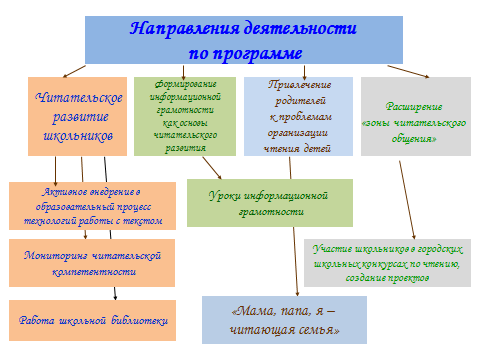 Сроки реализации программы:1. Подготовительный - этап актуализации проблемы и целеполагания. Сентябрь-октябрь 2013г.2. Этап выработки стратегии, плана действий и технологий обучения чтению. Октябрь 2013г.3. Этап реализации Программы формирования читательской компетентности.Октябрь-май 2013-2014г.4. Этап рефлексии и подведения итогов реализации Программы «Чтение - беседа с мудрецами», или «Читать полезно, читать разрешается», формирование читательской компетентности. Июнь 2014г.1. Формирование читательской компетентностиОпределение читательской грамотности в исследовании PISA:читательская грамотность -  способность человека понимать и использовать письменные тексты, размышлять о них и заниматься чтением для того, чтобы достигать своих целей, расширять свои знания и возможности, участвовать в социальной жизни [11].Таких учащихся у нас в стране совсем не высокий процент. Поэтому на сегодня ставится очень важная задача - формирование читательской компетентности учащихся.Эта задача поставлена и в стандартах второго поколения.Первым шагом на пути к формированию читательской компетентности, конечно же, должна стать начальная школа. Не зря в новых стандартах отмечено, что формирование читательской компетенции младшего школьника является приоритетной целью обучения литературному чтению.Бесспорно, отношение человека к книге формируется в младшем школьном возрасте. Именно тогда решается вопрос, будет ли отношение читателя к книге активным или умеренно пассивным.В наши дни, когда школа переориентируется с развития памяти ребёнка на развитие его мышления, роль книги неизменно возрастает. В связи с этим теоретики детского чтения при формировании читательской компетентности выделяют 4 этапа: - подготовительный - 1 класс - начальный - 2 класс - основной - 3 класс - заключительный - 4 классПодготовительный этап.В процессе исследования было замечено, что интерес к чтению, желание читать самостоятельно возникает в том случае, когда читатель-первоклассник свободно владеет осознанным чтением, у него развиты учебно-познавательные мотивы. Интересной формой привития любви к чтению можно назвать "дерево познания": в классе вывешивается плакат, на котором нарисовано сказочное дерево. А листочки этого дерева - лепестки цветка, на которых написано название книг, которых дети прочитали дома. Утром, придя в класс, дети прикрепляют на дерево свои листочки – лепестки, таким образом, показывают, что они прочитали и помогают сказочному дереву распуститься.Заключительный этап имеет своей целью, кроме стремления предельно расширить читательский кругозор детей, углубление работы по формированию навыка анализа и оценки содержания книги. То есть на выходе в 5 класс учащийся должен уметь:- вычитывать информацию,- размышлять о прочитанном,- давать оценку прочитанному,- работать с разными источниками информации.Дальнейшая работа по формированию компетентного читателя должна быть продолжена на всех других уроках, что предполагает владение учителями приёмами и стратегиями текстовой деятельности. Обучение любому предмету должно включать обучение приёмам чтения и письма на разнообразном учебном материале, разнообразных и разно-жанровых текстах, что будет активизировать познавательную, творческую, критическую и коммуникативную деятельность и тем самым будет соответствовать понятию целостности образовательного процесса.Нет необходимости говорить о том, что, не научившись хорошо читать, ребенок сможет быстро и качественно выполнить задание по любому предмету школьной программы, его грамотность оставляет желать лучшего, устная речь недостаточно развита. Поэтому важно не дать ребенку потерять интерес к книге в средней и старшей школе. И знаменитые слова Дидро: "Люди перестают думать, когда перестают читать" должен стать определяющим на данном этапе. Здесь главное - развивать и поддерживать интерес к чтению, рационально подбирать задания по формированию практических навыков:- чтение, понимание, запоминание текстов разных видов;- работа с различного рода первичными документами;- подготовка оригинальных текстов (докладов, сочинений и т.д.).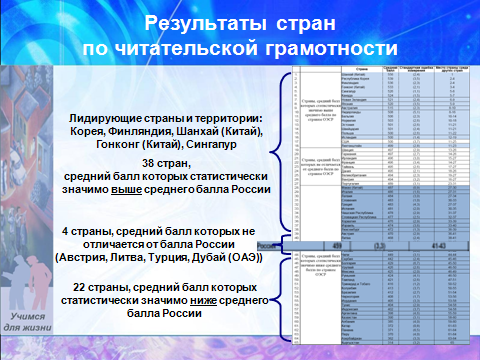 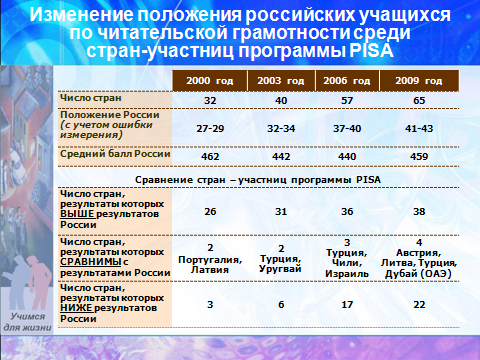 В век интерактивных технологий и количество источников информации возросло многократно. Всем педагогам известна ситуация, когда мы понимаем основную мысль ребенка по обрывкам фраз, мимике, жестам. Особенно трудно бывает не определить, а грамотно сказать, где располагается искомый объект на географической карте, хотя бессловесный показ его местонахождения правилен. В чем причина? Ответ лежит на поверхности и на этот вопрос отвечают сами ученики "Мало читаем!!!", скудный словарный запас. Не секрет, что дети забыли про книги. В мире цифровых технологий и у взрослых не всегда находится время на чтение художественной литературы. Для более точных данных, чтобы не быть многословным, провели социологический опрос среди учащихся 7 «б» класса и их родителей. Получили следующие результаты:38% родителей (и 17% учащихся) вообще не читают художественную литературу, либо читают в определенный период (например, в отпуске), хотя на наличие библиотеки указали 40% учеников.  Ситуацию со взрослыми легко решают аудиокниги, которые можно послушать в машине, автобусе, по дороге, чтобы каждую минутку тратить с пользой. Для школьников следует рассмотреть другую позицию. Когда ребёнок читает, он попадает в вымышленный мир литературы, истории, географии, но у книги есть хороший конкурент — компьютерная игра, где вымышленный мир более яркий, заманчивый со множествами эффектов. Вот в чём причина предпочтения компьютеру, а не книге…  Играя, ребёнок видит, слышит героев, события, ему не надо домысливать, думать, а, читая книгу, он сам представляет мир, что развивает воображение, мышление. Ребёнок должен соприкоснуться с энергетикой книги! У читающих детей отлично развита речь. А речь, как вы знаете, тесно связана с мышлением. Поэтому считаем, что читать детям обязательно!Сегодня в российских школах целостное развитие личности является приоритетным направлением, обозначенным в новом образовательном стандарте (ФГОС). Обеспечивается оно, прежде всего, через формирование универсальных учебных действий (УУД),которые создают возможность самостоятельного успешного усвоения личностью новых знаний, умений и компетентностей, включая организацию усвоения, то есть умения учиться. Работая в пространстве современного образования, мы будем ориентироваться на глоссарий ФГОС.  Понятие «компетентность» определяется там как «умение активно использовать личные и профессиональные знания и навыки в практической или научной деятельности»[9]. Иными словами  компетентность - это  «способность к осуществлению эффективного поведения при решении разного рода задач»[10].  Осталось разобраться, что будет представлять собой эффективное читательское поведение,  и какого рода задачи предполагается решать с его помощью.Эффективное читательское поведение представляет собой  способ удовлетворения потребности  в систематическом чтении с целью  познания мира и себя в этом мире. Оно проявляется в следующих видах деятельности: 1. Активное обращение к чтению для выполнения учебных заданий и самообразования.2. Осознанное планирование своего актуального и перспективного круга чтения, включая:А) досуговое чтение художественной литературы;Б)  чтение профессионально-ориентированного характера;В) чтение деловых и информационно-справочных источников;Г) чтение периодических изданий (газет, журналов).3. Освоение необходимых объемов текста с адекватной скоростью чтения.4. Осмысленное чтение текстов соответствующего уровня сложности.5. Осуществление рефлексивного отклика на прочитанное. 6. Использование различных видов и типов чтения: ознакомительного, изучающего, просмотрового, поискового и выборочного. 7. Выразительное чтение вслух. 8. Самостоятельный выбор и использование оптимальных  стратегий чтения художественных и других видов текстов.9. Способность структурировать тексты:  умение выделять главное и второстепенное, главную идею текста; выстраивать последовательность описываемых событий.10. Способность работать с метафорами — понимать переносный смысл выражений, понимать и употреблять обороты речи, построенные на скрытом уподоблении, образном сближении слов.Названный перечень определяет основы читательской компетентности, формирование и развитие которой осуществляется в основной школе (5–9 классы).Универсальный же характер УУД проявляется в следующем:- они носят надпредметный, метапредметный характер;- обеспечивают целостность общекультурного, личностного и познавательного развития и саморазвития личности;- обеспечивают преемственность всех ступеней образовательного процесса;- лежат в основе организации и регуляции любой деятельности учащегося независимо от её специально-предметного содержания;- обеспечивают этапы усвоения учебного содержания и формирования психологических способностей учащегося.И родитель, и учитель, и школа заинтересованы в том, чтобы каждый ребёнок был успешным. От того, насколько у него сформированы УУД, в первую очередь зависят его результаты обучения (результаты обучения – это то, что будет знать, понимать и в состоянии продемонстрировать обучающийся по окончании процесса обучения.)Неграмотным человеком завтрашнего дня будет не тот, кто не умеет читать, а тот, кто не научился при этом учиться. Э. ТоффлерВ России современными критериями проверки результатов обучения являются контрольно-измерительные материалы ЕГЭ. Насколько успешно ученик сдаст этот экзамен, зависит от того, сумел ли коллектив педагогов создать условия для формирования всех УУД на уроках каждому. Только формирование всех УУД в комплексе позволит ребёнку реализовать свои способности в полной мере. 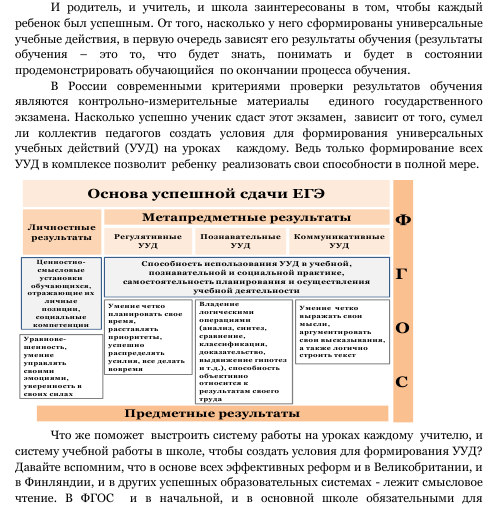 Встаёт проблема, а как же сформировать или повысить уровень читательской грамотности среди учащихся? Что же поможет выстроить систему работы на уроках каждому учителю и систему учебной работы в школе, чтобы создать условия для формирования УУД? Во многих российских школах в основе всех эффективных реформ лежит смысловое чтение. В ФГОС и в начальной, и в основной школе обязательным для реализации являются междисциплинарные программы «чтение. Работа с текстом» и «Основы смыслового чтения и работа с текстом». Междисциплинарные, то есть способствующие созданию целостной системы работы по формированию читательской грамотности. Чтение, или по-другому работа с информацией, лежит в основе формирования любых УУД.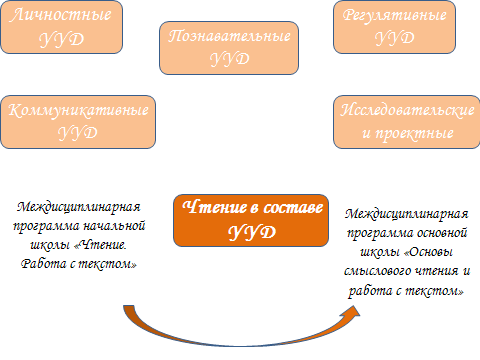 Каждый человек должен заботиться о своём интеллектуальном развитии. Основной способ интеллектуального развития, по мнению Д.С. Лихачёва – это чтение. Если цель школьного обучения – формирование успешности каждого ученика, то формирование читательской грамотности – это основной ресурс в формировании успешного человека, умеющего добывать самостоятельно новые знания и применять их в разнообразной деятельности. Актуальность формирования читательской грамотности подтверждают и результаты международных исследований грамотности чтения PIRLS и PISA,где учащиеся 4-х классов показывают высокие результаты, а пятнадцатилетние учащиеся – низкие. Получается, что в начальной школе растёт число хорошо читающих детей, а к средней школе увеличивается число детей, читающих всё хуже и хуже. А это значит, что, если не создавать условия для формирования читательской грамотности, то в основной школе ученики оказываются на пути учебного провала. И уже не приходится ждать высоких результатов!Читательская грамотность (по PIRLS и PISA) определяется по уровню сформированности трёх групп умений.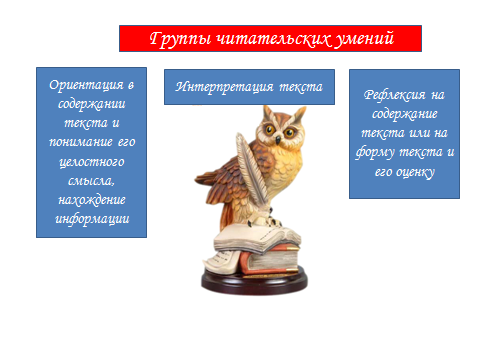 2. Повышение мотивации к чтениюМотив – (от латинского) – приводить в движение, толкать. Это внутреннее побуждение личности к определенному поведению для удовлетворения потребности [12]. Что же такое мотивация? Мотивацию можно определить как совокупность причин психологического характера, объясняющих поведение человека, его начало, направленность и активность. Что она объясняет? Мотивация объясняет целенаправленность действия, организованность и устойчивость деятельности, направленной на достижение определенной цели. Факторов, способствующих или сдерживающих развитие мотивации, много: пример взрослых, книжное окружение ребёнка, применение методов работы с книгой, повышенный интерес к современным аудиовизуальным средствам массовой информации и др. Личностно – ориентированное обучение нацелено на переход от внешней мотивации учения к внутренней нравственно-волевой регуляции процесса. Внутренний тип мотивации присутствует, когда для личности имеет значение деятельность сама по себе (нравится процедура чтения). Если же в основе мотивации читательской деятельности лежит удовлетворение иных потребностей, внешних по отношению к содержанию самой деятельности (престиж, похвала, стремление избежать критики и т.п.), то в данном случае говорят о внешнем типе мотивации. При этом внешние мотивы делятся на внешне положительные (желание хорошо учиться, получать высокие оценки) и внешне отрицательные (чтобы не ругали, отстали с просьбами). Безмотивное чтение – это чтение по заданию, по требованию, принуждению извне. Учитель поставил цель: выполнить домашнее задание, родители контролируют процесс, и ученики под давлением читают. Однако без внутреннего побуждения «поумнеть и похорошеть» ребёнок не научится читать для себя, для саморазвития. Это может получиться случайно, когда в руки попадёт захватывающая книга, когда друг «заразит» каким-то изданием… Но полагаться на случай в серьёзном деле нельзя. Надо научить детей ставить цели чтения и одновременно развивать мотивы чтения, т.е. побудительные причины, внутренние, осознанные поводы обращения к книге, к действиям читателя, а затем и к читательской деятельности. Считаем, что целесообразно эту проблему поручить библиотекарю и педагогу-организатору. Для успешной мотивации к чтению необходимо составить совместный план работы, который будет способствовать совершенствованию читательской компетентности учащихся.Библиотекарь и педагог-организатор образовательного учреждения наметили работу в 2013-2014 г. согласно годовому плану, утвержденному директором школы, по следующим направлениям: работа по увеличению книжного фонда и его сохранности, работа с читателями, проведение библиотечных уроков, классных часов по проблемам читательской компетентности, месячника школьной библиотеки, мероприятий по привлечению обучающихся к использованию книг, энциклопедий, справочников для формирования читательской компетентности, по организации мероприятий совместно с районной библиотекой, музеями, по привитию школьникам потребности в систематическом чтении. Также продуманы перемены-пятиминутки, на которых каждый участник образовательных отношений проводит отведённый отрезок времени за книгой. Нужно учесть самое главное, что чтение должно быть добровольное, а не принудительное.Вопросы формирования читательской компетентности рассматривались с привлечением всех участников образовательного процесса: родительская, ученическая и педагогическая общественность. 3. Стратегии смыслового чтения и работа с текстомДля формирования читательской грамотности сегодня существуют стратегии работы с текстом, техники активно-продуктивного чтения и алгоритмы работы с несплошными текстами. Стратегия работы с текстом – «это закономерность в принятии решений в ходе познавательной деятельности. Одинаковый способ работы с материалом при изменении самого материала, набор действий, которые использует учащийся для совершенствования обучения, повышения его эффективности и результативности. В случае успеха учащийся запоминает способ, переносит его в другие ситуации, делает универсальным». Стратегий работы с текстом достаточно много, о них можно прочитать в статье Н.Н. Сметанниковой[4].В учебной деятельности ученики сталкиваются не только с текстами книг (сплошными текстами), часто им приходится работать и с несплошными текстами: формулами, диаграммами, таблицами, графиками, картинками. И здесь на помощь приходят алгоритмы работы с несплошными текстами – наиболее сложный вид работы. Алгоритм – это чёткая последовательность действий с информацией, направленная на достижение поставленной цели или решения задачи. В каждой школе необходимо создавать систему учебно-воспитательной работы, направленной на формирование грамотного читателя как основной фактор повышения успешности каждого ученика.В первую очередь это отразится на результатах ЕГЭ, потому что группы читательских умений напрямую связаны с умениями, которые должны продемонстрировать наши выпускники в процессе с контрольно-измерительными материалами (КИМами).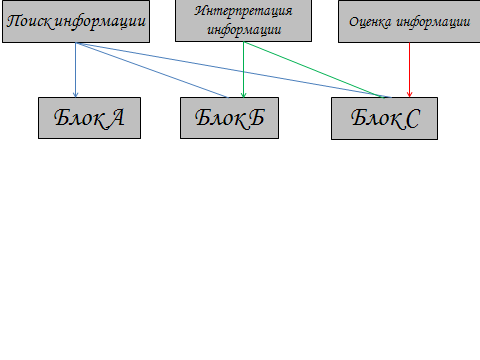 Хочется ещё раз акцентировать внимание на том, что только система работы школы по формированию читательской грамотности на всех ступенях обучения способна решить проблему. Только вместе, а не так, как известные герои басни «Лебедь, Рак и Щука». Необходимо только правильно выстроить весь инструментарий, предложенный учителю, распределить его по ступеням обучения, и задействовать его и в учебной, и во внеурочной работе.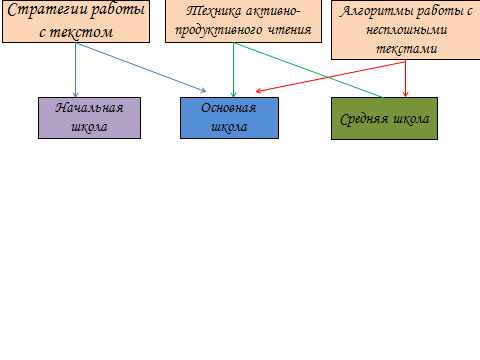 Каждый учитель-предметник должен пересмотреть план своего урока и включить, даже как отдельный этап, работу с текстом. Естественно, что на уроке русского языка и литературы работа существенно будет отличаться, допустим от уроков математики, физики, но нужно придерживаться определённой тактики работы с текстом. Углубленная и систематическая работа с текстом позволит добиться больших результатов.Чтение. Работа с текстом (метапредметные результаты)В результате изучения всех без исключения учебных предметов выпускники приобретут навыки работы с содержащейся в текстах информацией в процессе чтения соответствующих возрасту литературных, учебных, научно- познавательных текстов, инструкций.Выпускники научатся осознанно читать тексты с целью удовлетворения познавательного интереса, освоения и использования информации. Выпускники овладеют элементарными навыками чтения информации, представленной в наглядно-символической форме, приобретут опыт работы с текстами, содержащими рисунки, таблицы, диаграммы, схемы.У выпускников будут развиты такие читательские действия, как поиск информации, выделение нужной для решения практической или учебной задачи информации, систематизация, сопоставление, анализ и обобщение имеющихся в тексте идей и информации, их интерпретация и преобразование. Обучающиеся смогут использовать полученную из разного вида текстов информацию для установления несложных причинно-следственных связей и зависимостей, объяснения, обоснования утверждений, а также принятия решений в простых учебных и практических ситуациях.Выпускники получат возможность научиться самостоятельно организовывать поиск информации. Они приобретут первичный опыт критического отношения к получаемой информации, сопоставления её с информацией из других источников и имеющимся жизненным опытом. Результаты совместной работы над смысловым чтением можно представить в виде таблиц, предлагаемых ниже:Для достижения наилучшего результата работы над повышением уровня читательской компетентности всеми участниками педагогического процесса, считаем целесообразным следующее:Творческой группе педагогов провести теоретическую  и  практическую часть семинара по следующим вопросам: 1.«Требования к уровню чтения в основной школе и современное состояние  проблемы грамотности. Критерий – полнота понимания текста»; 2.«Критерии оценки уровня чтения. Поиск конкретной информации и самоконтроль»; 3.«Современный урок в контексте ФГОС: конспект урока»; 4.«Восстановление широкого контекста как один из критериев оценки уровня чтения».  5. Подготовить и провести педагогические чтения на тему: «Теория обучения в информационном обществе». 6.Педагогический совет «Формирование читательской компетентности участников образовательного процесса как базовой основы ключевых компетенций».После того, как будут проработаны теоретические и практические аспекты формирования читательской компетентности, каждый педагог работает на уроках над определенным критерием, а затем в конце четверти проводит мониторинг практического усвоения критерия.  4. Организация совместной деятельности на достижение общего результатаОрганизация совместной деятельности партнёров:оказывать поддержку и содействие тем, от кого зависит достижение цели;  обеспечивать бесконфликтную совместную работу в группе; устанавливать с партнёрами отношения взаимопонимания;  проводить эффективные групповые обсуждения;  обеспечивать обмен знаниями между членами группы для принятия эффективных совместных решений;  чётко формулировать цели группы и позволять её участникам проявлять инициативу для достижения этих целей; адекватно реагировать на нужды других.Результат (продукт) проектной деятельности:а) письменная работа (эссе, реферат, аналитические материалы, обзорные материалы, отчёты о проведённых исследованиях, стендовый доклад и др.);б) художественная творческая работа (в области литературы, музыки, изобразительного искусства, истории, математики и др.), представленная в виде прозаического или стихотворного произведения, инсценировки, художественной декламации, исполнения музыкального произведения, компьютерной анимации и др.;в) материальный объект, макет, иное конструкторское изделие;г) отчётные материалы по социальному проекту, которые могут включать как тексты, так и мультимедийные продукты.ЗаключениеПо исследованиям PISA можем судить и об обстановке в Российских школах, в частности МАОУ Сладковского района Сладковская СОШ. Наглядно это выглядит так: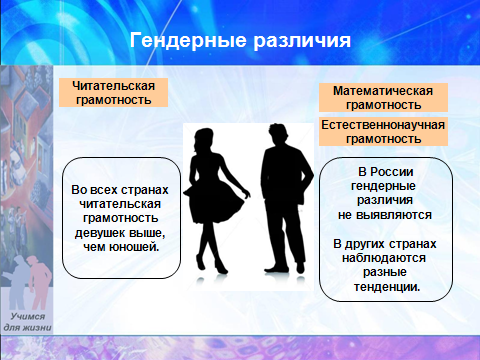 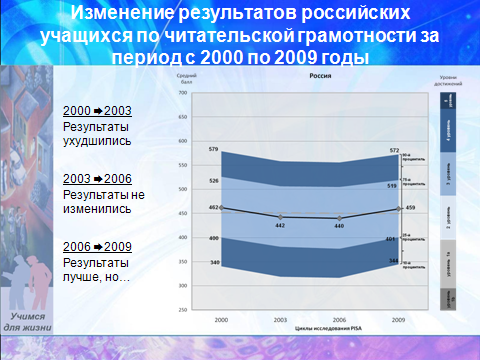 Грамотность чтения – умения, овладение которыми свидетельствуето полном понимании текста:нахождение информации (для оценки этого умения используются задания, при выполнении которых требуется «пробежать» текст глазами, определить его основные элементы и заняться поисками необходимой единицы информации);интерпретация текста (учащимся предлагается сравнить и противопоставить заключенную в тексте информацию разного характера, обнаружить в нем доводы в подтверждение выдвинутых тезисов, сделать выводы из сформулированных посылок, вывести заключение о намерении автора или главной мысли текста);рефлексия на содержание или форму текста (учащийся должен связать информацию, обнаруженную в тексте, со знаниями из других источников, оценить утверждения, сделанные в тексте, исходя из своих представлений о мире, найти доводы в защиту своей точки зрения).Математическая грамотность – это способность учащихся:распознавать проблемы, возникающие в окружающей действительности, которые могут быть решены средствами математики;формулировать эти проблемы на языке математики;решать эти проблемы, используя математические факты и методы;анализировать использованные методы решения;интерпретировать полученные результаты с учетом поставленной проблемы;формулировать и записывать результаты решения.Естественнонаучная грамотность – это способность учащихся:распознавать проблемы, которые могут исследоваться естественнонаучными методами, демонстрируя понимание основных особенностей естественнонаучного исследования;объяснять или описывать естественнонаучные явления, используя имеющиеся научные знания, и прогнозировать изменения;использовать научные доказательства и имеющиеся данные для получения выводов, их анализа и оценки достоверности.Список литературы1. Бородина В.А.,Бородин С.М. Судьба чтения – судьба образования. //Личность и культура - № 6. -20052. Бородина В.А  Читательское развитие личности:  теоретико-методологические аспекты.3. Галактионова  Т.Г. Культура чтения школьников как социально-педагогическая проблема открытого образования.4. Сметанникова Н.Н. Чтение в школе и обществе: взаимосвязи и партнерские отношения // Школьная библиотека. - М., 2005. -№ 4. 5. Читательская социализация: аксиологический аспект // Чтение как ценность у детей и взрослых: конфликт или диалог? Сб. ст и учеб.-метод. материалов. – СПбАППО, 2006.6. Чтение детей и подростков как фактор формирования человеческого капитала: материалы Российской научно-практической конференции / ред.: Т.Г. Браже, Т.И. Полякова, С.М. Бородин. – СПб., СПбАППО, 2004. 7. Чудинова В.П. Чтение детей и подростков в России: проблемы и перспективы/ В.П. Чудинова // Школьная библиотека. – 2003. - № 8. 8. Чудинова В.П., Голубева Е.И., Михайлова А.И. и др. Дети и библиотеки в меняющемся мире. М.: Школьная библиотека, 2004. 9.http://standart.edu.ru10. http://standart.edu.ru/doc.aspx?DocId=49411. http://www.centeroko.ru/pisa09/pisa09.htm12. http://www.uchportal.ru/publ/23-1-0-1556Приложение 1Памятка «Правила обращения с книгой».
-Каждая книга должна быть в обложке.
-Обязательно нужно вымыть руки перед тем, как начинать читать книгу.
-Во время остановок при чтении пользоваться закладками.
-Переворачивая листы, не слюнявить палец.
-Нельзя сгибать при чтении книгу пополам.
-Нельзя чиркать в книгах даже простым карандашом.
-Нельзя вырывать страницы.
-Нельзя загибать страницы при чтении. 
Приложение 2ПРИМЕРНЫЙ ПЛАН АНАЛИЗА ТЕКСТАТема произведения (отметьте детали, которые помогли вам определить тему: ключевые слова, образы, авторские рассуждения). Дайте объяснение заглавию текста.Особенности построения сюжета: компоненты сюжета (завязка, ход действия, кульминация, развязка – если они есть), последовательность основных компонентов. Покажите, какое из событий является сюжетообразующим, то есть изменяет картину мира в произведении, определяет ход действия. Какое значение имеет это событие для понимания позиции автора?Пространственные особенности текста. Отметьте, где происходит действие. Укажите, с какой физической точки зрения изображен мир (пространственные планы: панорамное изображение, крупный план, подвижная – неподвижная картина мира, внешнее – внутреннее пространство и др.). Охарактеризуйте особенности пейзажа (интерьера), покажите, как пространственные образы связаны с действием, состоянием героев, повествователем.  Временные особенности текста. Покажите, как соотносятся время действия и время рассказывания. Как выражено в тексте движение времени? Охарактеризуйте лексику с временным значением. Предметные детали в произведении. Отметьте наиболее важные предметные образы. Покажите, какое они имеют значение, как связаны с героями и повествователем.Система персонажей и основной конфликт. Найдите главного героя, покажите, из чего складывается его образ. Как соотносится образ главного героя с другими персонажами произведения? Как выражено отношение к нему автора?Повествователь в тексте. Охарактеризуйте речь повествователя, найдите в ней приемы художественной изобразительности. Раскройте значение тропов (метафор, символов, эпитетов и др.). Отметьте особенности стиля писателя, ритмическую организацию текста (если есть). Попробуйте сформулировать основную мысль произведения. Покажите, на чем основан ваш вывод.9. Определите жанр и подчеркните особенности текста, которые помогли определить жанровую структуру.Приложение 3Приложение 4Приложение 5Общий план анализа текста1.Прочитайте текст. При чтении используйте интонационные подчёркивания, выделения как отдельных слов, так и смысловых отрезков.2.Вспомните, что вы знаете о его авторе. (Когда он жил? В какую эпоху? Какому литературному направлению принадлежал? Чем прославился?) Если вы не знаете, постарайтесь узнать из справочной литературы.3.К какому функциональному стилю речи принадлежит текст?4.Какого типа речи текст?5.К какому жанру относится текст? (Эпизод художественного произведения, очерк, воспоминание, притча, легенда, стихотворение в прозе и др.).6.Какое настроение преобладает в тексте?7.Определите тему текста.8.Если текст не имеет заглавия, дайте ему название. Если заглавие уже есть, подумайте над его смыслом.9.Разделите текст на смысловые части, составьте для себя план текста.10.Как связаны части текста? Обратите внимание на лексические и синтаксические средства связи (повторяющиеся слова, синтаксические параллели или, наоборот, резкое изменение синтаксических конструкций и интонации, на порядок слов в предложениях).11.Как соотносятся начало и конец текста?12.На каком приёме (приёмах) построен текст (сопоставление, противопоставление; постепенное усиление чувства, постепенное развитие мысли; быстрая смена событий, динамичность; неторопливое созерцание и др.)?13.Отметьте основные образы текста (не забудьте об образе автора).14.Понаблюдайте над лексикой текста:  - Найдите незнакомые или непонятные слова и установите их значение по словарю. Обратите внимание на правописание этих слов.- Найдите ключевые слова в каждой части текста. Чем обусловлен их выбор?- Понаблюдайте за различными повторами (анафорами, эпифорами, лексическими повторами, повторами однокоренных слов). Чем они обусловлены?- Найдите в тексте лексические и контекстуальные синонимы (антонимы).- Найдите перифразы. С какими целями они использованы?- Найдите многозначные слова и слова, употреблённые в тексте в переносном значении.- Обратите внимание на стилевую принадлежность лексики, на употребление архаизмов, историзмов, неологизмов, терминов; на оценочные слова, на разговорные, просторечные или, наоборот, слова возвышенного стиля. Зачем они  употреблены автором?- Выделите фразеологизмы. Зачем они употреблены?- Обратите внимание на средства художественной выразительности фигуры речи, если они применяются автором (эпитеты, метафоры, сравнения, олицетворения, гиперболы литоты, градации, оксюмороны).15.Понаблюдайте над фонетическими средствами, которыми пользуется автор (повторение определённых согласных звуков – аллитерация, повторение гласных звуков – ассонанс). Чего достигает автор их употреблением?16.Какими морфологическими средствами пользуется автор (обилие глаголов или деепричастий для передачи действия или для динамичного описания чего-изменяющегося, движущегося; обилие существительных и прилагательных при описании предмета или пейзажа; употребление частиц – ограничительных, выделительных, усилительных, подчёркивающих неожиданность происходящего, передающих удивление, восхищение и т. д.)?17.Понаблюдайте над синтаксисом и пунктуацией текста (употребление   предложений определённой структуры – коротких, лаконичных или пространных, простых или сложных, односоставных или двусоставных;  употребление инверсий, восклицательных, вопросительных предложений, многоточий, перечислений, прямой речи, диалога и пр.).18.Сформулируйте идею текста (что хотел сказать автор, зачем он создал этот текст). Помните, что идея может быть не только в выражении определённой мысли (рациональная идея), но и в передаче какого-то чувства, настроения, состояния (экспрессивная идея).19.Каково ваше впечатление от текста?20.Для лучшего понимания текста сопоставьте его с другими, данными учителем для сравнения.Приложение 6Урок русского языка в 9 классе.Бессоюзное сложное предложение.Обобщение и систематизация изученного.Цель: Обобщить и систематизировать материал по данной теме; закрепить пунктуационные навыки, совершенствовать умение анализировать, сравнивать,  делать выводы; развивать у детей интеллектуальные и лингвистические способности; воспитывать культуру речевого общения, бережного отношения к слову, интерес к традициям народа.Оформление: фрагмент картины К. Брюллова «Светлана», фотография Святого источника в Салаире, поэма А.С. Пушкина «Евгений Онегин».Ход урокаI.   Организационный момент.II.  Психологический настрой ребят на тему урока.- Ребята! Внимательно посмотрите на репродукцию картины К.Брюллова. Что она вам напоминает? (Сцену гадания).- Вслушайтесь в слова:                                       О, не знай сих                                        страшных снов,                                        Милая Светлана!- Какая связь между картиной и этой записью на доске?  Кто автор слов?(Действие на картине и цитата из баллады В.А. Жуковского «Светлана» повествуют о гадании в Крещенский вечерок).- В каком произведении можно еще прочитать данные слова В. А. Жуковского? (Эпиграф к V главе романа А.С.Пушкина «Евгений Онегин»).- С каким событием связана эта глава?  (С Крещением).    Звучит небольшое сообщение о Крещении.Этот праздник отмечают православные христиане 19 января. Установлен он был в честь крещения  Иисуса Христа в водах священной реки  Иордан.  В этот день главным считается освещение воды в церкви и проруби (эту прорубь, специально сделанную для водосвятия, называют Иорданью).После молитвы верующие омываются святой водой и берут её с собой, веря, что эта вода обладает чудодейственной силой. И действительно, такая вода очень долго остаётся свежей, не портится. (Показываю ребятам фотографию Святого источника в Салаире).- С каким героем произведения «Евгений Онегин» мы встретимся на уроке?  (С Татьяной Лариной, или, как называет её поэт, «Татьяны милый идеал»).- Почему?  (Сегодня, 25 января, - Татьянин день, по церковному календарю – это День именин всех  Татьян).   - Ребята! На предыдущих уроках русского языка  какую тему изучали? Как её связать с произведением А.С. Пушкина «Евгений Онегин»?   Учащиеся формулируют и записывают тему урока «Бессоюзные сложные предложения. Оформление в них смысловых отношений».(При этом учащиеся указывают, что будут определять значение смысловых  отношений  БСП на страницах V главы А.С.Пушкина «Евгений Онегин»).  Проблема на урок:-  Ребята, к концу урока вы должны определить, какую стилистическую функцию выполняют бессоюзные сложные предложения.(Эта задача на «вырост»)III.  Повторение теории и проверка домашнего задания.1. Назовите ключевые слова – термины сегодняшнего урока.     (Синтаксис, пунктуация, сложное предложение, сложносочиненное, сложноподчиненное предложение, смысловые отношения.)2. Какое предложение называется сложным, бессоюзным?3. Проверка алгоритма. Краткий комментарий. (Учащиеся по алгоритму проверяют постановку знаков препинания в сложносочинённых, сложноподчинённых).ΙV. Беседа о знаках препинания.-  Ребята! Так ли уж важно, как будут расставлены знаки препинания? Ведь есть же примеры в литературе, когда без них обходятся даже всемирно известные писатели, такие, как, например, французский писатель Марсель Пруст или Уильям Фолкнер, написавший свой роман «Шум и ярость» без единой запятой.(Следуют противоречивые ответы учащихся, затем делается вывод, что знаки препинания очень важны: иногда их отсутствие или неправильная расстановка может привести к искажению высказывания.     Например, в классическом примере Казнить нельзя помиловатьместо запятой решает  судьбу человека, вопрос его жизни и смерти).Вывод: знаки препинания важны для оформления мысли.V. Работа с текстом А.С.Пушкина «Евгений Онегин»1.  Ребята наизусть декламируют отрывки из 5-й главы романа (приложение).2.  Открывают текст  произведения «Евгений  Онегин  (V глава).Задание:  Найдите бессоюзные сложные предложения, указывающие на:а)  причину   (VIII раздел …);б)  пояснение  (XVI раздел …);в) объясните постановку точки с запятой (XI раздел …)3.   Запись под диктовку XVIII раздела:Он знак подаст – и все хлопочут;Он пьет – все пьют и все кричат;Он засмеется – все хохочут;Нахмурит брови – все молчат …Задание: Определите смысловые отношения в сложном бессоюзном предложении (БСП). Перестройте (устно) бессоюзное   сложное предложение в сложноподчиненное. Что изменилось?  (Предложение    становится длинным и логически завершенным).4. -  Ну, как задача на «вырост»?  Какую стилистическую функцию выполняют бессоюзные сложные предложения?Ребята приходят к выводу, что текст имеет ярко выраженную просторечную окраску. Ведь о снах и гаданиях люди повествуют разговорным языком. А для текстов разговорного стиля речи использование более выразительных БСП является характерной чертой.Бессоюзное сложное предложение в смысловом отношении – единство. Средство связи – интонация, которая характеризует каждое предложение как интонационно – целостное высказывание;  интонация конца наблюдается лишь в последней части сложного предложения.VI.  Самостоятельная  работа.     Работа в группах  А, Б, В.Ребята под музыку (грампластинка с записью вальса Г. Свиридова к повести А.С.Пушкина «Метель») выполняют задания с возрастающей сложностью.  Задание (группа А)Спишите, расставляя знаки препинания. Начертите к предложению схему. Объясните  постановку знаков препинания.Зима! Крестьянин торжествуяНа дровнях обновляет путьЕго лошадка снег почуявПлетется рысью как-нибудьПодберите синонимы к слову дровни (крестьянские  открытые сани для перевозки дров, грузов).Задание (группа Б)Спишите, расставляя знаки препинания. Перестройте предложение в сложноподчиненное. Начертите к нему схему. Укажите вид  придаточного предложения. Ясная и холодная погода на Крещение быть засушливому2 лету  пасмурная и снежная быть обильному урожаю. (Цифра 2 обозначает морфемный разбор слова).Задание (группа В)        Спишите, расставляя знаки препинания. Перестройте предложение в сложноподчиненное. Укажите вид придаточного предложения. Начертите к сложноподчиненному предложению схему.У А.С.Пушкина окончания произведений похожи на морские горизонты достигнув их опять видишь перед собою бесконечное пространство.После выполнения работы в группах и её проверке проводится закрепление темы урока.- Какие смысловые отношения наблюдаются в бессоюзном  сложном предложении?- Как по- новому  можно трактовать бессоюзное сложное предложение?(Бессоюзными называются сложные  предложения,  в которых простые предложения связываются друг с другом интонацией, без помощи союзов и союзных слов.  БСП отличается от союзного тем, что в нем менее четко выражены смысловые отношения между простыми предложениями, однако именно смыслом определяются в письменной речи знаки препинания, а в устной речи – интонацией). 3.  Три  «добровольца» работают у доски, составляя алгоритмы знаков препинания  (смысловых отношений) в БСП.4.  Остальные ребята работают над заданием:Спишите, расставляя знаки препинания и вставляя пропущенные орфограммы.  Начертите схему предложения.Кстати, на Крещение особенным  сч(и, е)та(и.е)тся и снег: говорят ,он выбелит  всякую холстину  лучше солнца; если крещенский снег бросить в колодец. Вода в  нем (не) иссякн(и.,е)т.                          ( [ = - ] : [ - = ];   ( если = ), [ - = ]              Частями сложных бессоюзных предложений могут быть простые и сложные предложения) VII.  Выборочная проверка самостоятельной работы.Ребята из группы В делают «открытие»:  Бессоюзные сложные предложения можно трактовать как предложения с опущенными союзами и квалифицировать соответственно как сложносочиненные или сложноподчиненные предложения на основе общего сходства грамматической семантики.Учащиеся сдают тетради на проверку.VIII.  Итоги урока. -  Ребята, у нас урок = уроку «открытых мыслей». Спасибо вам за работу.- Кого  бы вы хотели сегодня отметить за активность, эрудицию на уроке?(Самому активному ученику на следующем занятии дается право частично выполнять  роль учителя).IX.   Выставление оценок.X.    Домашнее задание:а) «Татьянам» подготовить информацию о Татьянином дне;б)  придумать и записать небольшой текст о русской зиме, используя бессоюзные сложные предложения;в) сделать лингвостилистический анализ текста (2-3 ученика).  Приложение к уроку «Бессоюзное сложное предложение».А. С. Пушкин. Евгений Онегин (Глава пятая).Сон Татьяны.Татьяна, по совету няниСбираясь ночью ворожить,Тихонько приказала в банеНа два прибора стало накрыть;Но стало страшно вдруг Татьяне…И я – при мысли о СветланеМне стало страшно – так и быть…С Татьяной нам не ворожить.Татьяна поясок шелковыйСняла, разделась и в постельЛегла. Над нею вьется Лель,А под подушкою пуховойДевичье зеркало лежит.Утихло все. Татьяна спит.И снится чудный сон Татьяне.Ей снится, будто бы онаИдет по снеговой поляне,Печальной мглой окружена;В сугробах снежных перед неюКипучий, темный и седойПоток, не скованный зимой;Две жердочки, склеены льдиной,Дрожащий, гибельный мосток,Положены через поток;И пред шумящею пучиной,Недоумения полна,Остановилася она.Как на досадною разлуку,Татьяна ропщет на ручей;Не видит никого, кто рукуС той стороны подал бы ей;Но вдруг сугроб зашевелился.И кто ж из-под него явился?Большой, взъерошенный медведь;Татьяна ах! А он реветь, И лапу с острыми когтямиЕй протянул; она скрепясьДрожащей ручкой оперласьИ боязливыми шагамиПеребралась через ручей;Пошла – и что ж? медведь за ней!Она, взглянуть назад не смея,Поспешный ускоряет шаг;Но от косматого лакеяНе может убежать никак;Кряхтя, валит медведь несносный;Пред ними лес, недвижны сосныВ своей нахмуренной красе;Отягчены их ветви всеКлоками снега, сквозь вершиныОсин, берез и лип нагихСияет луч светил ночных;Дороги нет; кусты, стремниныМетелью все занесены,Глубоко в снег погружены.Татьяна в лес; медведь за нею;Снег рыхлый по колено ей;То длинный сук её за шеюЗацепит вдруг, то из ушейЗлатые серьги вырвет силой;То в хрупком снега с ножки милойУвязнет мокрый башмачок;То выронит она платок;Поднять ей некогда; боится,Медведя слышит за собой,Одежды край поднять стыдится;Она бежит: он вслед за ней.Упала в снег; медведь проворноЕё хватает и несет;Она бесчувственно-покорна,Не шевелится, не дохнет;Он мчит её лесной дорогой;Вдруг меж дерев шалаш убогой;Кругом все глушь, отвсюду онПустынным снегом занесен,И ярко светится окошко,И в шалаше и крик и шум;Медведь промолвил: «Здесь мой кум:Погрейся у него немножко!»И в сени прямо он идетИ на порог её кладет.Опомнилась, глядит Татьяна:Медведя нет; она в сенях;За дверью крик и звон стакана,Как на больших похоронах;Не видя тут ни капли толку,И что же видит?.. за столомСидят чудовища кругом:Один в рогах с собачьей мордой,Другой с петушьей головой,Здесь ведьма с козьей бородой,Тут остов чопорный и гордый,Там карла с хвостиком, а вотПолужуравль и полукот.Ещё страшней, ещё чуднее:Вот рак верхом на пауке,Вот череп на гусиной шееВертится в красном колпаке,Вот мельница вприсядку пляшетИ крыльями трещит и машет;Лай, хохот, пенье, свист и хлоп,Людская молвь и конский топ!Но что подымала Татьяна,Когда узнала меж гостейТого, кто мил и страшен ей,Героя нашего романа!Онегин за столом сидитИ в дверь украдкою глядит.Он знак подаст: и все хлопочут;Он пьет:  все пьют и все кричат;Он засмеётся: все хохочут;Нахмурит брови: все молчат;Так, он хозяин, это ясно.И Тане уж не так ужасно,И любопытная теперьНемного растворила дверь…Вдруг ветер дунул, загашаяОгонь светильников ночных;Смутилась шайка домовых;Онегин, взорами сверкая,Из-за стола гремя встает;Все встали; он к дверям идет.И страшно ей; и торопливоТатьяна силится бежать:Нельзя никак; нетерпеливоМетаясь,  хочет закричать:Не может; дверь толкнул Евгений:И взорам адских привиденийЯвилась дева, ярый смехРаздался дико; очи всех,Копыты, хоботы кривые, хвосты хохлатые, клыки,Усы, кровавы языки,Рога и пальцы костяные,Всё указует на неё,И все кричат: моё! моё!Моё! – сказал Евгений грозно, И шайка вся сокрылась вдруг;Осталася во тьме морознойМладая дева с ним сам-друг;Онегин тихо увлекаетТатьяну в угол и слагаетЕё на шаткую скамьюИ клонит голову своюК ней на плечо; вдруг Ольга входит,За нею Ленский; свет блеснул;Онегин руку замахнул,И дико он очами бродит.И незваных гостей бранит;Татьяна чуть жива лежит.Спор громче, громче; вдруг ЕвгенийХватает длинный нож, и вмигПовержен Ленский;Страшно тениСгустились; нестерпимый крикРаздался… хижина шатнулась…И Таня в ужасе проснулась…Глядит уж в комнате светло;В окне сквозь мерзлое стеклоЗари багряный луч играет;Дверь отворилась. Ольга к ней,Авроры северной алейИ легче ласточки, взлетает;«Ну, - говорит, - скажи ж ты мне,Кого ты видела во сне?»Приложение 7Урок в 5 – м классеПоговорим об эмоциях и восклицательных предложениях.I. ИНТРИГА.На доске написаны предложения. Прочитаем их выразительно.1. Что такое счастье?2. Общение с природой высшее счастье.3. Радуйтесь солнцу, книгам, друзьям. Какие недостатки в постановке знаков препинания вы заметили? (Нет тире между подлежащим и сказуемым   во   2-м   предложении;   3-е   предложение нужно закончить восклицательным знаком.) Чем различаются эти предложения? (Целью высказывания, но 3-е отличается от двух первых эмоциональной окраской, чувством, с которым мы произносим его, поэтому мы и поставили восклицательный знак.) Объявление темы урока.II. ДВИЖЕНИЕ ТЕМЫ.Текст (учитель «шифрует» его, записывая на доске без знаков препинания).Эмоции — это сильные чу(?)ства радост.. и удовольствия, гнева и обиды, тр..вог.. и страха, злост.. и ирони.., восхищения и разочарования.Выразительно прочитайте текст.Докажите, что это предложение. (Наличие грамматической основы, законченность мысли.)Прочитайте со знаками препинания и объясните их. (Тире между двумя главными членами, выраженными существительными в им. п.:сущ, в им. п. — сущ, в им. п.; однородные члены, связанные в «пары»: О и О, О и О, О и О, О и О, О и О. Учитель поясняет, давая опережающие знания.)2. Учитель. Наши эмоции, чувства часто влияют на эмоциональную окраску предложения. По эмоциональной окраске мы различаем невосклицательные, т. е. повествовательные, и восклицательные: повествовательно-восклицательные, побудительно-восклицательные предложения, и в зависимости от наших эмоций ставим соответствующий знак на конце.3. Практикум (пунктуационный, интонационный, орфографический).Учителю: на каждый пример вызываем к доске ученика и отрабатываем с ним и с классом новый материал. Отрывки из предложений поэта могут стать и викториной. Из поэзии А. С. Пушкина.Содержит ли это высказывание какие-то эмоции? (Нет, предложение неэмоциональное, поэтому в конце мы поставим точку.)а) Что за диво!Все так чисто и красиво!Какое чувство передают предложения? (Восхищение.)Каким знаком препинания мы выражаем повышенную эмоциональность?б) Смилуйся, государыня рыбка!Докажите, что это предложение побудительно-восклицательное. Объясните все знаки препинания в нем.в) Ах ты, мерзкое стекло! Это врешь ты мне назло!Выразительно прочитайте.Какие эмоции выражены этими предложениями? (Зависти, злобы, бессилия.)В русском языке параллельно вопросительным словам есть восклицательные. Какое слово в 1-м предложении выражает чувство раздражения, обиды? (Ах — междометие, часть речи, служащая для выражения различных эмоций.) Какое словосочетание усиливает эмоциональную напряженность текста? Как оно называется? (Распространенное обращение мерзкое стекло.)Вспомним, что такое обращение.г) Приветствую тебя, пустынный уголок, Приют спокойствия, трудов и вдохновенья!Так поэт обращался к деревне. Выразительно прочитайте эти строки. Объясните знаки препинания. (В объяснении должны прозвучать три грамматических термина: «обращение», «однородные члены», «восклицательное предложение».)4. Знакомьтесь: восклицательные слова, называемые  междометиями.Задание. Прослушайте шуточное стихотворение, посвященное коротеньким словам, передающим наши чувства, и выпишите их. Они не названы, но подсказаны рифмой.Те, кого охватит страх,	Кто встречается с бедой,Произносят слово... (ах!)	Произносит слово... (ой!)У кого тяжелый вздох,	У кого захватит дух,Произносят слово... (ох!)	Произносят слово... (ух!)5. Пунктуационный практикум. Пишем без ошибок!Увы, я заболел! Ого, мне не повезло! Ой, спасите, добрые люди!Подчеркните междометия.Найдите среди синтаксических конструкций предложения, соответствующие следующей характеристике:1) Простое, повествовательное, восклицательное, осложнено междометием. (1-е и 2-е.)2) Простое, побудительно-восклицательное, осложнено междометием и обращением. (3-е.)6. Творческое задание. Сочините начало письма к маме, другу, в любимую передачу на радио. Прочитаем со знаками препинания, с соответствующей интонацией.Учитель обнаружит удивительное однообразие (Здравствуй, дорогая мама) работ. Попросим изменить начало письма, внеся в него либо больше теплых, любовных чувств, либо немного светлого юмора.Солнышко мое, мамочка, здравствуй! Добрый день, Ге-ныч, это я! Все ловишь карасей?7. Кто поставит знак в конце предложения и даст его характеристику?И такую собаку любить... (?!)(Это предложение вопросительно-восклицательное.)III. ПОДЫТОЖИМ УРОК.Желаю вам, «племя младое, незнакомое» (вот и опять пушкинский образ), больше произносить восклицательных, радостных предложений!Приложение 85 – й класс« ЗВУКИ  И  БУКВЫ». КОНКУРС  ВЕСЁЛЫХ  ЯЗЫКОЗНАЕК.Часть первая.     Звуки речиФонетика.  Здравствуйте, дорогие друзья. Я – королева Фонетика. Моё полное имя Фонетика Русского Языка. Королевство, которое я возглавляю, самое важное в мире человеческой речи. Это королевство звуков речи. Если бы не было моих подданных, вы вряд ли смогли бы ошибаться, выражать свои мысли и чувства, ведь звуки – основа человеческого языка, из них состоят слова, а  из  слов строятся предложения и тексты. Я хочу доказать это. Итак, начинаем испытания. Для выполнения первого задания приглашаются капитаны команд. Задание. Попробуйте передать информацию , не используя звуков речи. Цена задания – 1 балл.        Унылая пора! Очей очарованье!        Приятна мне твоя прощальная краса.        Люблю я пышное природы увяданье,        В багрец и в золото одетые леса…                  ( А.С.Пушкин)(Комментарий к заданию. Капитанам выдаются карточки с одним и тем же текстом,  но ни капитанам,  ни командам об этом не сообщается.. Используя жесты,  мимику,  но не произнося ни звука , они по очереди пытаются передать содержание текста, после чего команды объясняют , что они поняли. Это задание изначально выполнить невозможно, поэтому оцениваем его исходя из тог, чей ответ хотя бы отдалённо напоминает содержание исходного текста. Например, у нас одна команда решила,  что текст представляет собой приглашение в гост,, а другая увидела в аналогичных размахиваниях рук своего капитана «ёлочки»,   поэтому 1 балл мы присудили  второй команде.)Фонетика. А вот какой текст был дан капитанам  (читает). Вот видите. Без моих поданных – звуков речи – не обойтись. Но дело в том, что жители моей чудесной страны – невидимки. Все могут их слышать, но никто никогда не видел. Моя младшая сестра принцесса Графика изобрела для звуков удивительные, волшебные костюмы, надев которые звуки преображаются. Эти костюмы самых разных моделей. Среди них  есть даже такие широкие плащи и накидки, которыми могут укрыться не один, а  два звука. А некоторые звуки, особенно мягкие, любят использовать к основному костюму дополнительные аксессуары. Вы догадались, как называются костюмы для звуков, изобретённые волшебницей Графикой? (Буквы.)(Комментарий к заданию. 1 балл команде, которая первой подняла руку и дала правильный ответ.)Задание. Определите, какие звуки встречаются за буквами в предложенной фразе. Сколько раз встречаются в ней те  или иные звуки?(Комментарий к заданию. Команды выполняют задание одновременно в течение 1 минуты, записывают ответы на выданных карточках под указанными  звуками. После проверки обновляются баллы. Цена задания – 6 баллов по 1 балл, за каждый верно указанный звук. Пока эксперт проверяет работы, конкурс продолжается.)Фонетика. Мои подданные – очень важные персоны. Если они хоть на минутку отлучатся со своей работы или поменяются друг с другом местами, произойдёт непоправимое: слово перестанет быть  словом и превратится в другое слово. Вот, например: Маляр  повесил кисть на гвоздь,Глядит: пред нимНе кисть, А кость.В ведре Не сурик, А сурок.В углу Не веник,А венок.Задание. Образуйте новые слова, произнося звуки предложенных слов в обратном порядке. Превратите слово ток – в домашнее животное…слово лён – в цифру …слово лей – в дерево …слово люк – в большой мешок …слово шёл – в неправду …(Комментарий к заданию. Задание выполняется по принципу «Кто быстрее даст верный ответ». За каждое слово – 1 балл. Ответы : ток – кот, лён – ноль, лей – ель , люк – куль , шёл – ложь. После этого эксперт объявляет результаты предыдущего задания.)Фонетика.  Молодцы, вы справились с моими заданиями. А теперь я вас познакомлю со своим канцлером. Он очень-очень строгий. Догадайтесь, как его зовут, если известно, что он следит за тем, чтобы все звуки речи употреблялись людьми правильно, в соответствии с законами нашего королевства. (Орфоэпия.)(Комментарий к заданию. 1 балл команде, которая первой подняла руку и дала правильный ответ.)Орфоэпия и ударение. Здравствуйте, уважаемые  языкознайки. Орфоэпия. Я и мой вице-канцлер Ударение хотим проверить, знаете ли вы наши законы, которые должен соблюдать каждый говорящий на русском языке. Задание, которое мы вам предлагаем, очень дорогое. За него можно заработать 30 баллов. Но заметьте, что за каждое неправильно произнесённое слово из этой суммы будет вычитаться 1 балл. Итак, я приглашаю по одному предложению по очереди.Задание. Прочитайте правильно слова в предложениях. Мальчик баловался и нарочно положил ракушку на компьютер.По средам  сестра играет в теннис  и,  конечно , ходит в бассейн.Когда позвонит помощник  Анны Фоминичны,  опустишь жалюзи и включишь кухонный комбайн.В кулинарии большой выбор тортов с кремом и бутербродов.На завтрак были яичница и кофе,  на обед – пюре с тефтелями..Она любит грейпфруты ,щавель , свеклу ,  морковь.(Комментарий к заданию. За правильный ответ + 1 балл, за каждый неправильный ответ – 1 балл.)Орфоэпия. Ну что же , вы неплохо справились с заданием. Но знаете ли вы , как страдают слова , когда их произносят неправильно ? Вот послушайте:Свекольные страданияСвёкла плакать начала,До корней  намокла:- Я , ребята , не свекла,Я , ребята , не свекла,Я , ребята , свёкла.Ребята, пожалуйста, никогда не мучьте слова. Произносите их правильно. Правильно ставьте в словах ударение! А если не знаете точно, как слово произносится, обращайтесь к орфоэпическому словарю. Ударение. А вы знаете, друзья, что неправильное ударение может даже изменить смысл слова или исказить его? Посмотрите сценку и убедитесь в этом сами.Орфоэпия. Пи, пи,  пи …Ударение. Что случилось?Почему ты пищишь?Орфоэпия. Я лекарство выпил. А здесь написано: три раза после приёма пищи.Ударение. Ах ты глупенький! Ты же неверно  прочёл. После приёма пищи!Ударение. Вот видите, что может произойти из-за неверного ударения! А теперь отгадайте мои загадки.Я травянистое растениеС цветком сиреневого цвета,Но переставьте ударение,И превращусь я в конфету.  (Ирис – ирис.)Я сборник карт; от ударения Зависят два моих значения:Захочешь – превращусь в названиеБлестящей, шелковистой ткани я.  (Атлас – атлас.)Мы – для пильщиков подставка,Мы – для кучера сиденье, Но попробуй-ка,  поставь-каВ нас другое ударенье –Осторожней будешь с нами:Забодаем мы рогами!     (Козлы – козлы)(Комментарий к заданию.  Задание выполняется по принципу «кто быстрее даст верный ответ». За  каждое правильно угаданное слово – 1 балл.)Ударение. Знаете ли вы ещё такие слова – омографы?Задание. Кто сможет больше назвать омографов.(Комментарий к заданию. Команды поочередно называют омографы. За каждое слово – 1 балл. Замок, молодец, мука , полы , трусы , парит , берегу и т . д .)Орфоэпия.  Итак,  ребята, если вы будете соблюдать наши законы, жизнь вам покажется чудесной, ведьНе зная орфоэпииВо всем великолепии, Не ощутишь ее волшебных чар.Ударение. Жизнь кажется кошмаром,Когда одним ударомНе то, что нужно, ставят под удар.Фонетика.Ну вот, друзья мои, на этом первый этап испытаний, посвященный фонетике и орфоэпии, завершился. Подведём промежуточные итоги.Часть вторая.       БУКВЫГрафика. Я – принцесса Графика, младшая сестра  королевы Фонетики. Фонетика правит звуками речи, а в моём ведении буквы – особые волшебные костюмы для звуков – невидимок. Я и моя фрейлина Орфография определяем, когда звуки должны надевать те или иные свои костюмы.Задание. Блицопрос.Сколько букв в русском языке? (33)Чего больше – звуков или букв? (Звуков)Какую ошибку допустил писатель Е.Чарушин в названии своего произведения «как мальчик Женя научился говорить букву р»? (Не букву , а звук.)Почему алфавит называется по-другому « азбука»? ( От старых названий первых букв «аз» и «буки» .)Кто создал азбуку для славян ? (Кирилл и Мефодий.)какие буквы устарели и ушли из русского алфавита? ( ять,  зело , ять.)Какие буквы в русском алфавите появились позднее других? ( ё, й.)Какие буквы алфавита употребляются реже других? ( Ф – в среднем 2 буквы на     каждую тысячу,  щ и э – по 3 , ц – 4 , ш и ю – по 6 , х – 9 , ч – 12.)Какие буквы употребляются чаще других ? ( О – 90 , е (ё) – 72 , а и и – по 62 ,н и т  по 53 , с – 45 , р – 40.0Какие слова начинаются на букву й? (Йог, йога, йогурт, йод, Йошкар – Ола , Йемен.)(Комментарий к заданию. За каждый правильный ответ начисляется по одному баллу ; за ответы на вопросы 6-10 баллов.)Графика. Молодцы. А теперь я передаю слово моей главной помощнице – фрейлине Орфографии. Орфография. Здравствуйте,  дорогие языкознайки. Меня часто называют слишком строгой. Но я просто люблю порядок. Ведь всем бывает удобно, когда каждая вещь находится на своём  определённом месте. Это же касается и письменной речи. Каждая буква должна находиться  на своём месте . Если это должна быть прописная буква, ни в коем случае нельзя заменять её строчной! Это будет так безобразно смотреться! Ну а уж если написание слов должно быть раздельным, то соединять их в одно или пользоваться дефисом просто отвратительно! Я повторяю: во всём должен быть порядок! А сегодня я особенно взволнована, потому что мне в руки попала ужасно безграмотная запись.  Разве можно так писать, скажите, пожалуйста?! Задание. Исправьте ошибки в тексте.ЖАЛОБАДядя , прашу тибя , памагиТваей плимянице оле,А то небудет её наги Вэтой  пративной школе.Мне вчира за дектант на славаУчитиль поставил два,А сам сказал, что маю работуДаже несмок прочетать.Папраси его, дядя, не править двойкуИ паставить мне пять.(Комментарий к заданию. В тексте на листочках в течение 1 минуты ребята исправляют ошибки. За каждую исправленную ошибку – 1 балл.)Орфография. Ну как вам это понравилось?! Теперь вы представляете , что было бы , если бы люди не соблюдали законов орфографии? А ещё говорите, что я очень строгая!Графика. Да , ребята , моя фрейлина Орфография  занимается очень важным делом – следит за порядком в письменной речи. Без неё нам было бы очень трудно. Следуйте её советам – и всё будет хорошо. Но я спешу вам сообщить, что закончилась вторая часть испытаний. В заключение конкурса мы предлагаем вам придумать клятву юных языкознаек. Оценивать клятву будет не жюри, а мы сами: королева Фонетика, канцлер Орфоэпия, вице-канцлер Ударение, я, принцесса Графика, и моя фрейлина Орфография.(Комментарий к заданию. Клятва оценивается по пятибалльной системе с комментированием.)ПОДВЕДЕНИЕ   ИТОГОВ   КОНКУРСА                   ШАРАДЫПопробуй спеть всего две ноты,И пред тобою – часть чего-то.             (До-ля)Вставь между  двух местоимений Лошадку с добрыми глазами,И ты получишь без сомнений,Страну, где любят оригами.               (Я-пони-я)Смешайте с частью носорога Число, чуть большее, чем три,И будет вам еда в дорогуИз печки, коль не подгорит.              (Пи-рог)Мой первый слог – в игре награда,Второй же пятится назад,А сам я в закоулках садаПугать вас тёмной ночью рад.           ( Приз-рак)Корова вам подскажет первый слог,Смеясь, легко отыщите другой.Ответ садится на пирог Иль чешет крылья заднею ногой.       (Му-ха)Слог первый ты отыщешь в алфавите,Второй тебя средь книжек ждёт давно,А целое есть в пухе и в граните,Хотя его увидеть не дано.                  (А-том)Два первых слога с маслом скушай,Брось в глубине ещё один,И поплывёт вдали от сушиМорских просторов властелин.         (Каша-лот)           Работа с текстом:поиск информации и понимание прочитанногоРабота с текстом:поиск информации и понимание прочитанногоВыпускник научитсяВыпускник получит возможность научиться• находить в тексте конкретные сведения, факты, заданные в явном виде;• определять тему и главную мысль текста;• делить тексты на смысловые части, составлять план текста;• вычленять содержащиеся в тексте основные события и устанавливать их последовательность; упорядочивать информацию по заданному основанию;• сравнивать между собой объекты, описанные в тексте,выделяя два-три существенных признака;• понимать информацию, представленную в неявном виде (например, находить в тексте несколько примеров, доказывающих приведённое утверждение; характеризовать явление по его описанию; выделять общий признак группы элементов);• понимать информацию, представленную разными способами: словесно, в виде таблицы, схемы, диаграммы;• понимать текст, опираясь не только на содержащуюся в нём информацию, но и на жанр, структуру, выразительные средства текста;• использовать различные виды чтения: ознакомительное, изучающее, поисковое, выбирать нужный вид чтения в соответствии с целью чтения;• ориентироваться в соответствующих возрасту словарях и справочниках.• использовать формальные элементы текста (например, подзаголовки, сноски) для поиска нужной информации;• работать с несколькими источниками информации;• сопоставлять информацию, полученную из нескольких источников.Работа с текстом:преобразование и интерпретация информацииРабота с текстом:преобразование и интерпретация информацииВыпускник научитсяВыпускник получит возможность научиться• пересказывать текст подробно и сжато, устно и письменно;• соотносить факты с общей идеей текста, устанавливать простые связи, не показанные в тексте напрямую;• формулировать несложные выводы, основываясь на тексте; находить аргументы, подтверждающие вывод;• сопоставлять и обобщать содержащуюся в разных частях текста информацию;• составлять на основании текста небольшое монологическое высказывание, отвечая на поставленный вопрос.• делать выписки из прочитанных текстов с учётом цели их дальнейшего использования;• составлять небольшие письменные аннотации к тексту, отзывы о прочитанном.Работа с текстом: оценка информацииРабота с текстом: оценка информацииВыпускник научитсяВыпускник получит возможность научиться• высказывать оценочные суждения и свою точку зрения о прочитанном тексте;• оценивать содержание, языковые особенности и структуру текста; определять место и роль иллюстративного ряда в тексте;• на основе имеющихся знаний, жизненного опыта подвергать сомнению достоверность прочитанного, обнаруживать недостоверность получаемых сведений, пробелы в информации и находить пути восполнения этих пробелов;• участвовать в учебном диалоге при обсуждении прочитанного или прослушанного текста.• сопоставлять различные точки зрения;• соотносить позицию автора с собственной точкой зрения;• в процессе работы с одним или несколькими источниками выявлять достоверную (противоречивую) информацию.Коммуникативные универсальныеучебные действияКоммуникативные универсальныеучебные действияВыпускник научитсяВыпускник получит возможность научиться• адекватно использовать коммуникативные, прежде всего речевые, средства для решения различных коммуникативных задач, строить монологическое высказывание (в том числе сопровождая его аудиовизуальной поддержкой), владеть диалогической формой коммуникации, используя в том числе средства и инструменты ИКТ и дистанционного общения;• допускать возможность существования у людей различных точек зрения, в том числе не совпадающих с его собственной, и ориентироваться на позицию партнёра в общении и взаимодействии;• учитывать разные мнения и стремиться к координации различных позиций в сотрудничестве;• формулировать собственное мнение и позицию;• договариваться и приходить к общему решению в совместной деятельности, в том числе в ситуации столкновения интересов;• строить понятные для партнёра высказывания, учитывающие, что партнёр знает и видит, а что нет;• задавать вопросы;• контролировать действия партнёра;• использовать речь для регуляции своего действия;• адекватно использовать речевые средства для решения различных коммуникативных задач, строить монологическое высказывание, владеть диалогической формой речи.• учитывать и координировать в сотрудничестве позиции других людей, отличные от собственной;• учитывать разные мнения и интересы и обосновывать собственную позицию;• понимать относительность мнений и подходов к решению проблемы;• аргументировать свою позицию и координировать её с позициями партнёров в сотрудничестве при выработке общего решения в совместной деятельности;• продуктивно содействовать разрешению конфликтов на основе учёта интересов и позиций всех участников;• с учётом целей коммуникации достаточно точно, последовательно и полно передавать партнёру необходимую информацию как ориентир для построения действия;• задавать вопросы, необходимые для организации собственной деятельности и сотрудничества с партнёром;• осуществлять взаимный контроль и оказывать в сотрудничестве необходимую взаимопомощь;• адекватно использовать речь для планирования и регуляции своей деятельности;• адекватно использовать речевые средства для эффективного решения разнообразных коммуникативных задач.Коммуникативные умения5 –е классы(    уч-ся)5 –е классы(    уч-ся)6 – е классы(    уч-ся)6 – е классы(    уч-ся)7 – е классы(    уч-ся)7 – е классы(    уч-ся)8 – е классы(    уч-ся)8 – е классы(    уч-ся)Сделать это мне…Скорее тяжелоСкорее легкоСкорее тяжелоСкорее легкоСкорее тяжелоСкорее легкоСкорее тяжелоСкорее легкоГоворить перед классомИзлагать материал последовательно и не потерять нить рассужденийСделать сообщение на основе опорного конспекта или ключевых словОтвечать у доскиРассказать учителю о своей неуверенности в выполнении учебного заданияУвлечь одноклассников своим ответомУчитывать мнение одноклассников в ходе дискуссииНе обращаться к учителю за разъяснением и уточнениемВнимательно и заинтересованно слушать своих одноклассниковПри ответе смотреть на одноклассников, а не на учителя Во время дискуссии терпеливо ждать возможности ответитьСчитаться с мнением другихСообща работать в группеВнимательно слушать длинное выступление, даже если оно очень важноеВести корректно дискуссию или беседу во время работы в группеКоммуникативные умения9 –е классы(    уч-ся)9 –е классы(    уч-ся)10 – е классы(    уч-ся)10 – е классы(    уч-ся)11 – е классы(    уч-ся)11 – е классы(    уч-ся)Сделать это мне…Скорее тяжелоСкорее легкоСкорее тяжелоСкорее легкоСкорее тяжелоСкорее легкоГоворить перед классомИзлагать материал последовательно и не потерять нить рассужденийСделать сообщение на основе опорного конспекта или ключевых словОтвечать у доскиРассказать учителю о своей неуверенности в выполнении учебного заданияУвлечь одноклассников своим ответомУчитывать мнение одноклассников в ходе дискуссииНе обращаться к учителю за разъяснением и уточнениемВнимательно и заинтересованно слушать своих одноклассниковПри ответе смотреть на одноклассников, а не на учителя Во время дискуссии терпеливо ждать возможности ответитьСчитаться с мнением другихСообща работать в группеВнимательно слушать длинное выступление, даже если оно очень важноеВести корректно дискуссию или беседу во время работы в группе    «Родной язык надо любить , как мать , как музыку …» (М.Горький)Сколько раз встречаются в этой фразе звуки  [к],  [л],  [л′] , [J] , [у],  [о] ?